EDITAL N°  12/2018 – Consulta Eleitoral para escolha dos Representantes Docentes do CCS junto ao Conselho Superior de Ensino, Pesquisa e Extensão – CONSEPE.O presente Edital convida todos(as) os(as) professores(as) efetivos(as) lotados(as) no Centro de Ciências da Saúde para escolha dos(as) Representantes do referido Centro junto ao Conselho Superior de Ensino, Pesquisa e Extensão – CONSEPE.Os(as) candidatos(as) devem preencher uma ficha de inscrição contendo os nomes dos(as) professores(as) – titular e suplente, além das seguintes informações: denominação e nível (Exemplo Adjunto I), matrícula SIAPE, departamento, tempo de instituição (em anexo) e entregar na Secretaria do CCS no período de 29 a 31 de outubro, das 08h às 11h30min.A consulta eleitoral ocorrerá no dia 05 de novembro de 2018 no hall do Elefante Branco das 08h às 15h.Calendário da Consulta Eleitoral:João Pessoa, 24 de outubro de 2018.Profa. Berla Moreira de MoraesPresidente da Comissão EleitoralANEXOFicha de inscrição dos docentes para representar o CCS junto ao Conselho Superior de Ensino, Pesquisa e Extensão – CONSEPE.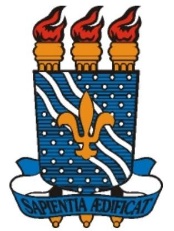 MINISTÉRIO DA EDUCAÇÃOUNIVERSIDADE FEDERAL DA PARAÍBACENTRO DE CIÊNCIAS DA SAÚDE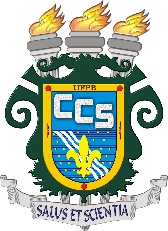 ATIVIDADEDATALOCALDivulgação do Edital25 de outubro de 2018Site CCS; E-mail dos Departamentos, Coordenações e Nucleos.Inscrições29 a 31 de outubro de 2018Secretaria do CCSConsulta Eleitoral05 de novembro de 2018Hall do Elefante BrancoResultado06 de novembro de 2018Site CCSTitularNome: ________________________________________________________________Denominação e nível: (   )Auxiliar _____    (    ) Assistente______  (   ) Adjunto______                                    (   ) Associado ______    (     ) TitularMatrícula SIAPE: ______________________ Tempo de UFPB: __________________Departamento: _________________________________________________________SuplenteNome: ________________________________________________________________Denominação e nível:  (   )Auxiliar ____    (    ) Assistente______  (   ) Adjunto______                                    (   ) Associado ______    (     ) TitularMatrícula SIAPE: ______________________ Tempo de UFPB: __________________Departamento: _________________________________________________________